Bahagian A[10 markah ][ Masa dicadangkan : 15 minit ]Gambar di bawah menunjukkan langkah-langkah keluarga yang bahagia.Tulis lima ayat yang lengkap tentang langkah-langkah membentuk keluarga yang bahagia berdasarkan gambar.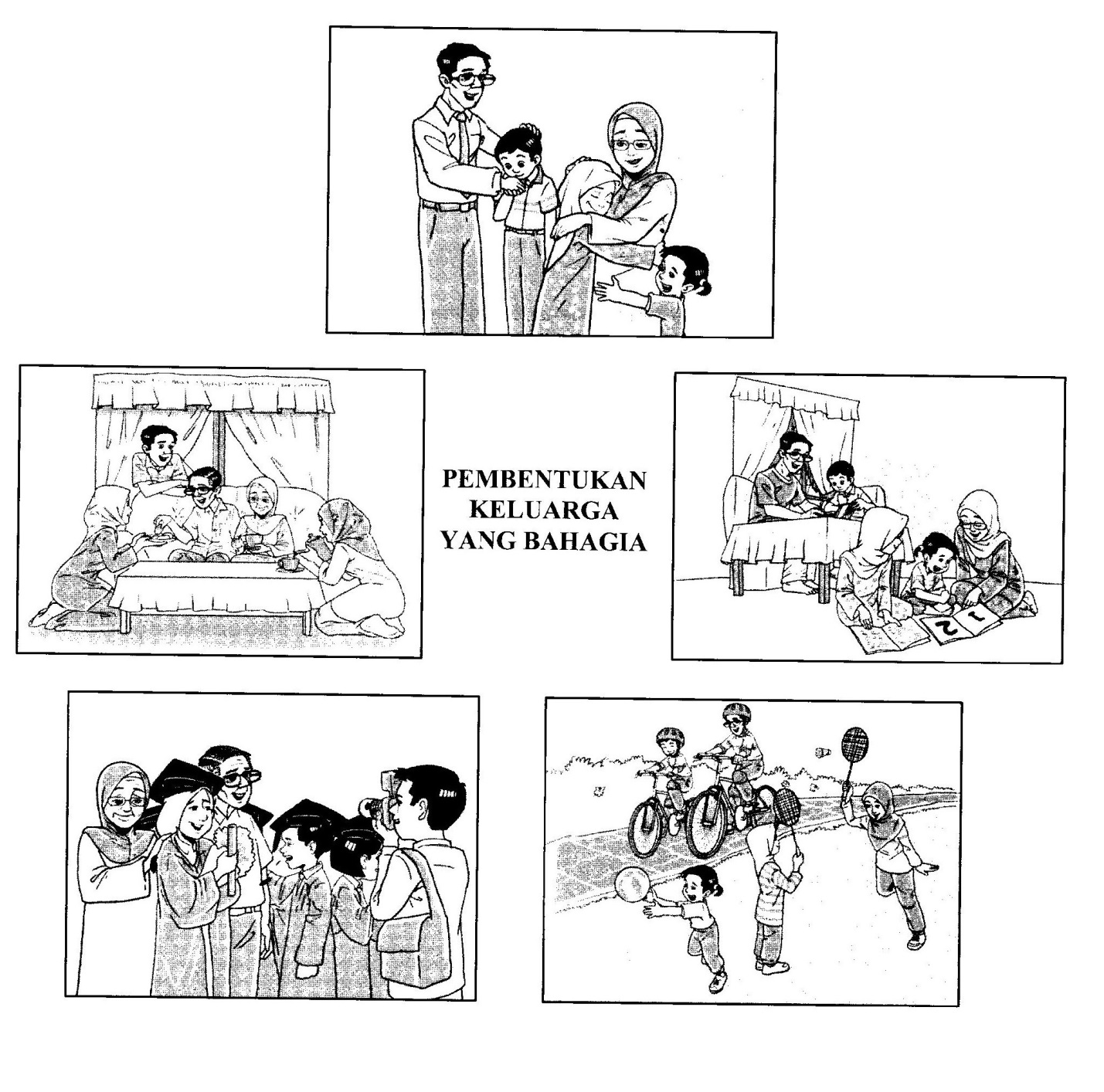 [Lihat halaman sebelahBahagian A__________________________________________________________________________________________________________________________________________________________________________________________________________________________________________________________________________________________________________________________________________________________________________________________________________________________________________________________________________________________________________________________________________________________________________________________________________________________________________________________________________________________________________________________________________________________________________________________________________________________________________________________________________________________________________________________________________________________________________________________________________________________________________________________________________________________________________________________________________________________________________________________________________________________________________________________________________________________________________________________________________________________________________________________________________________________________________[ LihathalamansebelahBahagian B( 15markah )( Masa yang dicadangkan : 25 minit )Gambar dibawah ini menunjukkan poster pyramid makanan.Tulis ulasan tentang piramid makanan tersebut dalam bentuk perenggan.Panjangnya ulasan kamu hendaklah antara 50 hingga 80 patah perkataan.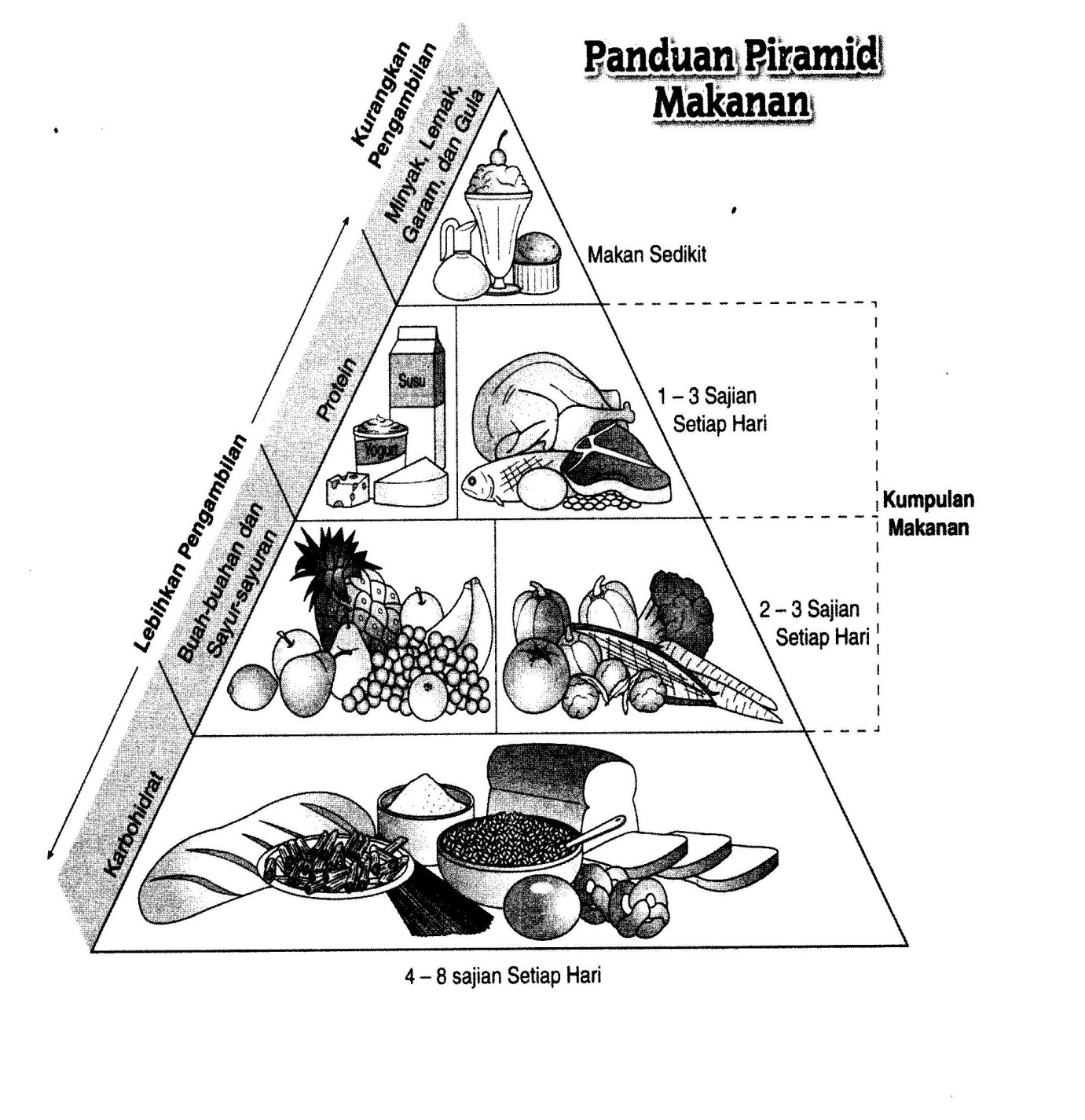 [ Lihat halaman sebelahBahagian B________________________________________________________________________________________________________________________________________________________________________________________________________________________________________________________________________________________________________________________________________________________________________________________________________________________________________________________________________________________________________________________________________________________________________________________________________________________________________________________________________________________________________________________________________________________________________________________________________________________________________________________________________________________________________________________________________________________________________________________________________________________________________________________________________________________________________________________________________________________________________________________________________________________________________________________________________________________[ Lihat halaman sebelahBahagian C( 25markah )( Masa yang dicadangkan : 35 minit )Bahagian ini mengandungi dua soalan.Jawab satu soalan sahaja.Panjangnya jawapan kamu hendaklah antara 80 hingga 120 patah perkataan.Soalan 1Kawan baik kamu tidak datang ke sekolah. Kamu telah menelefonnya untuk mengetahui sebabnya.Tulis perbualan antara kamu dengan kawan kamu itu.ATAUSoalan 2Dua rangkap di atas merupakan korus lirik lagu “Budi Bahasa Budaya Kita” yang dinyanyikan oleh Datuk Siti Nurhaliza.Lirik tersebut menggambarkan pentingnya budibahasa demi memperkasa budaya bangsa.Berdasarkan maksud lirik lagu tersebut.Tulis cerita berpandukan situasi yang diberi.Kamu dan kawan-kawan kamu sedang menunggu bas. Tiba-tiba kamu ternampak seorang warga emas terjatuh di atas jalanraya. Semua barang yang dibawanya bertaburan.Ceritakan tindakan yang kamu ambil untuk membantunya.[Lihat halaman sebelah___________________________________________________________________________________________________________________________________________________________________________________________________________________________________________________________________________________________________________________________________________________________________________________________________________________________________________________________________________________________________________________________________________________________________________________________________________________________________________________________________________________________________________________________________________________________________________________________________________________________________________________________________________________________________________________________________________________________________________________________________________________________________________________________________________________________________________________________________________________________________________________________________________________________________________________________________________________________________________________________________________________[Lihat halaman sebelah________________________________________________________________________________________________________________________________________________________________________________________________________________________________________________________________________________________________________________________________________________________________________________________________________________________________________________________________________________________________________________________________________________________________________________________________________________________________________________________________________________________________________________________________________________________________________________________________________________________________________________________________________________________________________________________________________________________________________________________________________________________________________________________________________________________________________________________________________________________________________________________________________________________________________________________________________________________________________________________________________________________________________________________________________________________________________________________________________________________________________________________________________________________________________________________________________________________________________________________________________________________________________________________________________________________________________________________________________________________________________________________________________________________________________________________________________________________________________________________________________________________________________________________________________________________________________________________________________________________________________________________________________________________________________________________________________KERTAS SOALAN TAMATNo. Soalan